lisulf.html  SF037précédent SF036suivant sera SF038  Science et FrancophonieAOÛT 2013 No 037Paraissant le 31 août 2014Version du 15 août 2014Rédacteur en chef Pierre Demers.  Science et Francophonie paraît en ligne.Paraît sous l’autorité de la LISULF.  Ligue Internationale des Scientifiques pour l’Usage de la Langue Française.Générique, cotisation. Voyez SF032.XXXXXXXXXXXXXScience et Francophonie. Contenu du No 036, avril 2014, paraissant le 31 août 2014.----------O--------------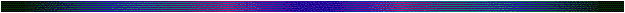 ----------------O------------------------------------Élections au Québec, le 7 avril 2014. Les Libéraux accèdent au pouvoir. Correspondance.***GAZA Blocus et GÉOPOLITIQUE.Albert Salon, Marcel Sauvé, Pierre Demers.Monsieur l’Ambassadeur,Certes, les Anglo-Saxons ont tout fait pour encercler le Québec, sauf que le territoire du Québec jouit naturellement de formidables défenses incomparables.En effet,  les basses terres du Saint Laurent,  seule région naturelle authentiquement œkoumène du Québec, de dimensions à peu près égale à  la Hollande, ne sont ni aisément accessibles et elles ont été difficiles à coloniser, développer etmettre en valeur.D’abord la saison végétative est courte ici et ne permet qu’une seule récolte. Les sols surchargés de moraines des glaciers du Quaternaire n’ont été dégagés qu’au prix d’un travail exténuant de quatre siècles et nous n’avons pas fini.Lorsque, pour d’évidentes raisons stratégiques, les Anglo-Saxons ont dû déménager en masse vers les basses terres des grands Lacs, (Oshawa-Toronto-Windsor), ils se sont installés dans la seule région naturelle authentiquement œkoumène  l’Amérique Britannique du Nord, alias Canada.  Leur objectif géopolitique : bloquer aux Américains l’accès vers l’Amérique Britannique du Nord en passant par la vallée de la Mohawk et Buffalo.Le Canada est un continent à part au nord des Amériques. Contrairement aux États-Unis, aisément accessibles, le Canada est entouré d’obstacle rocheux et montagneux qui rendent inaccessiblela majeure partie de sa superficie, aussi étendue que toute l’Europe. Le Canada est massivement recouvert par un bouclier Précambrien qui recouvre la moitié  de sa superficie et fait obstacle aux communications entre le nord et le sud, l’est etl’ouest.   Le reste est massivement constitué de plateaux et montagnes de roches ignées, sédimentaires et métamorphiques diverses.  Les sols bas, plats, arables, aux communications un peu plus aisées, ne représentent que 1% de toute lasuperficie du Canada.Quant au climat, il est constitué en majeure partie de masses d’air polaires, qui réduisent la saison végétative en été et prolongent les hivers.Les Anglo-Saxons ont tout essayé pour nous subjuguer, n’ayant pas réussi à nous exterminer. Mais la géographie prend soin de nous.Salutations cordiales.JRMSDe : albert.salon0702 [mailto:albert.salon0702@orange.fr]  Envoyé : 16 juillet 2014 13:27 À : 'Demers Pierre'; 'La du Devoir redaction' Cc : 'Leroux-Demers Thierry'; 'Sauvé Marcel'; 'Demers Patrick'; 'Saint-Denis Yves'; 'Trudeau Hélène'; 'Fortier Jean E'; 'Day Maurice'; 'Marc Michaud' Objet : RE: Blocus de Gaza. 16VII2014.Certes...Cela me rappelle que les Anglo-Saxons ont tout fait, de leur côté, pour encercler géographiquement le Québec. M. Sauvé ne me démentira peut-être pas...Bien cordialement.A. Salon.De : Demers Pierre [mailto:c3410@er.uqam.ca]  Envoyé : mercredi 16 juillet 2014 18:46 À : La du Devoir redaction Cc : Leroux-Demers Thierry; Sauvé Marcel; Salon Albert; Demers Patrick; Saint-Denis Yves; Trudeau Hélène; Fortier Jean E; Day Maurice; Marc Michaud Objet : Blocus de Gaza. 16VII2014.Pour votre usage,Saluts.Pierre Demers 1914 midi 16VII2014===Blocus de Gaza. 16VII2014.En réaction aux nouvelles d'aujourd'hui mercredi midi 16 juillet 2014.Voilà ce que j'ai adressé à francetv info.Pour commencer, Israël pourrait aimablement lever le blocus de Gaza. Pierre Demers 1914 LISULF il est 9h45 HAE mardi 15VII2014.30 –